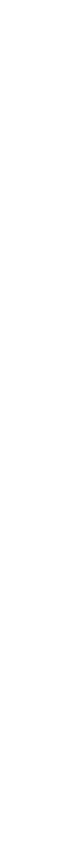 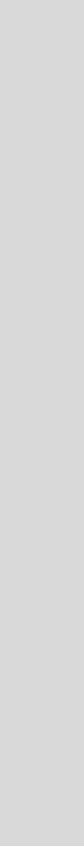 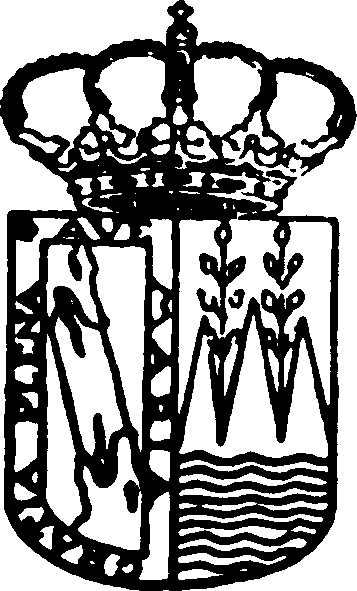 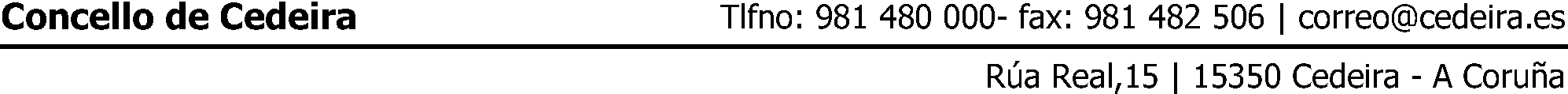 PROPOSTA DE ALCALDÍADAR CONTA DA RESOLUCIÓN NÚM. 338/2019 DE DATA 26.06.2019 - NOMEAMENTO DE TENENTES DE ALCALDEDase conta ó Pleno da resolución de Alcaldía núm. 338/2019 de data 26.06.2019, que di:“RESOLUCIÓN DE ALCALDÍAAsunto: NOMEAMENTO DE TENENTES DE ALCALDED. Pablo Diego Moreda Gil, Alcalde-Presidente deste Concello, de conformidade co disposto no artigo 21.2. da Lei 7/1985, do 2 de abril, Reguladora das Bases do Réxime Local, no artigo 46.1 do Real Decreto 2568/1986, do 28 de novembro, polo cal se aproba o Regulamento de Organización, Funcionamento e Réxime Xurídico das Entidades Locais, e 62 e 63 da Lei 5/1997, do 22 de xullo, de Administración Local de Galicia,RESOLVOPRIMEIRO. - Nomear Tenentes de Alcalde aos Concelleiros seguintes: 1º Tenente de Alcalde: D. Manuel Pérez Riola2º Tenente de Alcalde: Dª. Carmela Prieto Cal3º Tenente de Alcalde: Dª. Magdalena Pérez Villar 4º Tenente de Alcalde: D. Jesús Romero CarracelasÓs Tenentes de Alcalde, en canto tales, corresponderalles substituír a esta Alcaldía na totalidade das súas funcións e pola orde de nomeamento nos casos de ausencia, enfermidade ou impedimento que lle imposibilite para o exercicio das súas atribucións, así como desempeñar as funcións de Alcalde nos supostos de vacante na Alcaldía ata que tome posesión o novo Alcalde.SEGUNDO. - Nos casos de ausencia, enfermidade ou impedimento as funcións do Alcalde non poderán ser asumidas por quen corresponda sen expresa delegación.TERCEIRO.- Non obstante o anterior, cando esta Alcaldía se ausente do termo municipal por máis de vintecatro horas sen conferir delegación, será substituída polo Primeiro Tenente de Alcalde e, no seu defecto, polos seguintes na orde establecida, debendo dar conta desa circunstancia o resto da Corporación e, en particular, ós voceiros dos distintos grupos políticos municipais.CUARTO.- Notificar esta Resolución ós Tenentes de Alcalde, facéndolles constar que terán que manter informada a esta Alcaldía do exercicio das súas atribucións como Alcalde Accidental non podendo, no citado exercicio, modifica-las delegacións efectuadas por esta Alcaldía, nin outorgar outras novas.QUINTO.- Da presente Resolución darase conta ó Pleno na primeira sesión que realice, notificándose ademais persoalmente aos designados, e publicándose no Boletín Oficial da Provincia, sen prexuízo da súa efectividade dende a súa promulgación.En Cedeira, asinado dixitalmente na data que figura na marxe polo Sr. Alcalde Pablo Diego Moreda Gil, do que eu, Ana Velo Ruiz, como Secretaria, dou fe.”En Cedeira, asinado dixitalmente na data que figura na marxe polo Sr. Alcalde, Pablo Diego Moreda Gil.